ArkansasLabor	MarketReportJuly	2017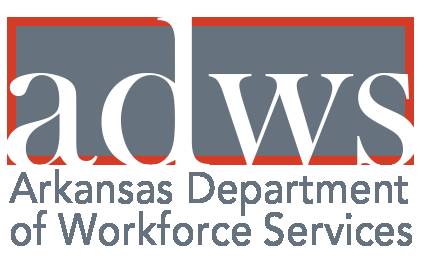 Table of ContentsMonthly Spotlight..................................................2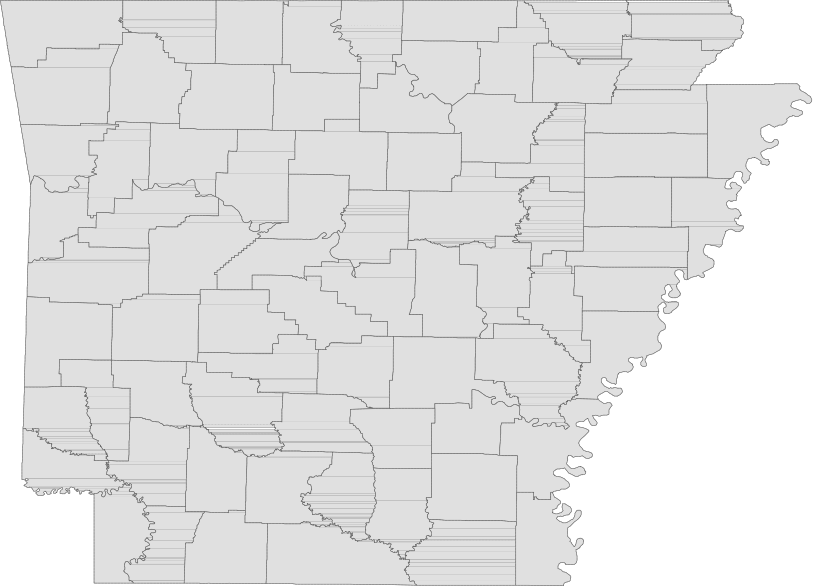 Arkansas Labor Force Summary.......................3Arkansas Nonfarm Payroll Jobs........................4Arkansas Production Workers...........................6Metropolitan Statistical Areas...........................7Micropolitan Statistical Areas/Cities.............14County Labor Force Statistics..........................15Local Workforce Development Areas..........18Technical NotesThe Arkansas Labor Market is prepared monthly in conjunction with the U.S. Department of Labor, Bu- reau of Labor Statistics (BLS). The current month’s estimates are preliminary, while previous month’s data is subject to revision.Estimates of nonfarm payroll jobs show the num- ber of jobs by industry and reflect employment by place of work.  Hours and earnings estimates are based on payroll and worker-hour data col- lected for production workers in manufacturing industries.Industries are classified according to the North American Industry Classification System (NAICS). All estimates are based on a first quarter 2016 benchmark.Explanation of Terms and ConceptsMonthly Business Survey of EmployersA monthly sample survey designed to provide industry information on nonfarm payroll jobs. Data are compiled each month from mail surveys and telephone interviews conducted by the Bureau of Labor Statistics in cooperation with Department of   Workforce Services. The data are based on establishment records and include all workers, full-or part-time, who received pay during the payroll period which includes the 12th of themonth.  Approximately 5,000 Arkansas businessestablishments are surveyed.Metropolitan Statistical Area (MSA)A term applied by the U.S. Office of Management and Budget to counties that have one or more central cities and that meet specified criteria of population density, commuting patterns and social and economic integration.Current Population Survey (CPS)A monthly sample survey of the population 16 years of age and over, designed to provide data on the labor force, the employed and the unem- ployed. The survey is conducted each month by the Bureau of the Census for BLS. The information is collected by trained interviewers from a sample of about 60,000 households. The data collected are based on the activity reported for the calendar week including the 12th of the month. Approxi- mately 800 Arkansas households are represented in the sample survey.Civilian Labor ForceThe sum of all employed and unemployed persons16 years of age or older. Members of the ArmedForces are excluded.EmploymentAn estimate of the number of persons who worked any time for pay or profit or worked 15 hours or more as unpaid workers in a family business dur- ing the calendar week which includes the 12th of the month. Also included are those who, although not working, had some job attachment and were not looking for work, and persons involved in labor management disputes.UnemploymentAn estimate of the number of persons who did not have a job, but were available for work and actively seeking work during the calendar week which includes the 12th of the month.Unemployment RateThe number of unemployed as a percentage of the civilian labor force. Unemployment rates are calculated from unrounded data.Seasonal AdjustmentA statistical technique applied to monthly data to eliminate changes that normally occur during the year due to seasonal events such as weather, major holidays, schedule shifts, harvest times, and the opening/closing of schools.July SpotlightAlternative Measures of Labor UnderutilizationIn addition to the unemployment rate, the Bureau of Labor Statistics (BLS) also calculates five additional es- timates based on various definitions of ‘unemployment’.  These are known as Alternative Measures of Labor Underutilization and are referred to as U1-U6, with U-3 as the official unemployment rate.  These measures are calculated using data from the Current Population Survey (CPS), a monthly survey conducted by the U.S. CensusBureau.  Approximately 800 Arkansas households are in the survey each month.Alternative Measures of Labor Underutilization areavailable at the statewide level and are produced quarterly. Estimates are calculated using a four quar- ter moving average.  The most recent data available represents the 3rd Quarter of 2016 through the 2ndQuarter of 2017.The following definitions are used to calculate each measure of Labor Underutilization:Alternative Measures of Labor UnderutilizationState of Arkansas3rd Q 2016 - 2nd Q 2017    U-1 	U-2 	U-3 	U-4 	U-5 	U-6 	1.4%	1.8%	3.7%	4.0%	4.6%	6.8%U-1 Measure: Persons unemployed for 15 weeks or longer, as a percent of the civilian labor force.U-2 Measure:  Job losers and persons who completed temporary jobs, as a percent of the civilian labor force. U-3 Measure: Total number of unemployed persons, as a percent of the civilian labor force (this is the definition used for the official unemployment rate).U-4 Measure:  Total number of unemployed and discouraged workers, as a percent of the civilian labor force plus discouraged workers.U-5 Measure:  Total number of unemployed, discouraged workers, and all other marginally attached workers, as a percent of the civilian labor force plus marginally attached workers.U-6 Measure: Total number of unemployed, discouraged workers, marginally attached workers, and those em- ployed part-time for economic reasons (not by choice), as a percent of the civilian labor force plus marginally attached workers.12.0Alternative Measures of Labor UnderutilizationState of ArkansasOver-the-Year Comparisons (2nd Quarter)10.08.06.04.02.00.0U-1 	U-2 	U-3 	U-4 	U-5 	U-62nd Q 2015 	2nd Q 2016 	2nd Q 2017Civilian Labor Force Summar yLabor force data, produced by the U.S. Department of Labor, Bureau of Labor Statistics and released by the Arkansas Department of Workforce Services, show Arkansas’ seasonally adjusted unemployment rate remained unchanged at 3.4 percent between June and July.  Arkansas’ civilian labor force added9,168, a result of 9,058 additional employed and 110 more unemployed Arkansans.  The United States’jobless rate declined one-tenth of a percentage point, from 4.4 percent in June to 4.3 percent in July.BLS Program Operations Manager Susan Price said, “Arkansas’ unemployment rate has been stable since May, leveling out at 3.4 percent.  The rate is down six-tenths of a percentage point compared to July 2016, with an additional 39,229 more employed in the State.”Civilian Labor Force EstimatesSeasonally Adjusted	Not Seasonally Adjusted1,400,000Number of Employed (Seasonally Adjusted)July:  1977 - 20171,300,0001,200,0001,100,0001,000,000900,000800,000700,000600,000500,000'77 	'80 	'83 	'86 	'89 	'92 	'95 	'98 	'01 	'04 	'07 	'10 	'13 	'16Nonfarm Payroll JobsNot Seasonally Adjusted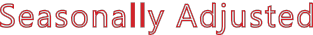 (In Thousands)(NAICS)Jul 17	Jun 17	Jul 16OTM 	OT YNonfarm Payroll Job Summar yJune 2017 - July 2017Nonfarm payroll jobs in Arkansas declined 11,200 in July to total 1,244,500.  Employment dropped in six major industry sectors, while minor gains were posted in four sectors. The greatest loss occurred in government (-12,100).  Employment fell in both local (-10,600) and state (-1,600) government, due to the summer break at public schools and universities.  Leisure and hospitality decreased 1,000.  Jobs in arts, entertainment, and recreation declined 900, due in part to reported losses in performing arts and spectator sports. The largest increase was posted in trade, transportation, and utilities (+1,500). Gains occurred in both wholesale (+1,000) and retail (+700) trade.  Jobs in construction rose 1,100.July 2016 - July 2017Compared to July 2016, Arkansas’ nonfarm payroll employment is up 32,900. Eight major industry sec- tors posted growth, with five adding 3,700 or more jobs, each.  Employment in three sectors declined. Educational and health services increased 8,200.  Gains occurred in health care and social assistance (+5,200) and in educational services (+3,000).  Jobs in leisure and hospitality rose 7,100, mostly in accommodation and food services (+6,800).  Professional and business services added 6,700 jobs. Growth was posted in administrative and support services (+6,700), a subsector which includes employ- ment agencies. Jobs in trade, transportation, and utilities increased 5,400. Gains were seen across all three subsectors.  Manufacturing rose 3,700, all in nondurable goods manufacturing (+5,200).  Gov- ernment reported the largest decline, down 1,100.  Losses occurred in local (-900) and state (-400) government.Nonfarm Payroll Jobs, Ranked by Sector (Not Seasonally Adjusted)July 2017Tr ade-Transportation-UtilitiesGovernmentEducational & Health ServicesManufacturingProfessiona l & Business ServicesLeisure & HospitalityConstructionFinancial ActivitiesOther ServicesInformationMining & Logging0 	50,000 	100,000 	150,000 	200,000 	250,000 	300,000Production Workers- Hours and EarningsManufacturingJul 17	Jun 17Jul 16Average Weekly Hours Average Hourly Earnings Average Weekly Earnings39.716.07637.9841.115.90653.4940.515.77638.69Durable Goods and Nondurable Goods ManufacturingDurable Goods Manufacturing	Nondurable Goods ManufacturingJul 17	Jun 17Jul 16Jul 17	Jun 17Jul 16Average Weekly Hours Average Hourly Earnings Average Weekly Earnings39.618.15718.7441.717.64735.5941.017.68724.88Average Weekly Hours Average Hourly Earnings Average Weekly Earnings39.914.41574.9640.514.44584.8240.113.93558.5944.0Average Weekly Hours Worked- Durable Goods vs. Nondurable GoodsJuly 2015 - July 201743.042.041.040.039.038.037.036.035.034.0Jul'15Jan'16Jul'16Durable Goods 	Nondurable GoodsJan'17Jul'17Little Rock-Nor th Little Rock-Conway MSAThe Little Rock-North Little Rock-Conway MSA= Faulkner, Grant, Lonoke, Perry, Pulaski, & Saline counties.Civilian Labor Force Estimates (Not Seasonally Adjusted)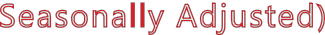 Nonfarm Payroll Jobs (Not Seasonally Adjusted)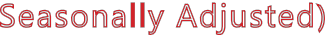 (In Thousands)8.0Unemployment RatesJuly:  2007 - 2017360,000Nonfarm Payroll JobsJanuary 2015 - July 20177.0355,0006.05.0350,0004.0345,0003.02.0340,0001.00.0'07 	'08 	'09 	'10 	'11 	'12 	'13 	'14 	'15 	'16 	'17335,000J 	F 	M 	A 	M 	J 	J 	A 	S 	O 	N 	D2015 	2016 	2017Fayetteville-Springdale-Rogers MSA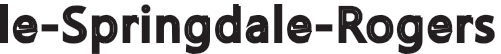 The Fayetteville-Springdale-Rogers MSA= Benton, Madison, & Washington counties in Arkansas & McDonald county in Missouri.Civilian Labor Force Estimates (Not Seasonally Adjusted)Nonfarm Payroll Jobs (Not Seasonally Adjusted)(In Thousands)300,000Number of EmployedJuly: 1997 - 2017280,000260,000240,000220,000200,000180,000160,000140,000120,000100,000'97   '98   '99   '00   '01   '02   '03   '04   '05   '06   '07   '08   '09   '10   '11   '12   '13   '14   '15   '16   '17For t Smith MSAThe Fort Smith MSA= Crawford & Sebastian counties in Arkansas & LeFlore & Sequoyah counties in Oklahoma.Civilian Labor Force Estimates (Not Seasonally Adjusted)Nonfarm Payroll Jobs (Not Seasonally Adjusted)(In Thousands)124,000EmploymentJuly 2014 - July 201790,000Jobs in Service Providing SectorsJuly:  2007 - 201788,000120,00086,000116,00084,000112,00082,00080,000108,00078,000104,000Jul '14 	Jan  '15 	Jul '15 	Jan  '16 	Jul '16 	Jan  '17 	Jul '1776,000'07 	'08 	'09 	'10 	'11 	'12 	'13 	'14 	'15 	'16 	'17Hot Springs MSAThe Hot Springs MSA= Garland County.Civilian Labor Force Estimates (Not Seasonally Adjusted)Nonfarm Payroll Jobs (Not Seasonally Adjusted)(In Thousands)NAICSTotal Nonfarm Goods Producing Service Providing Government40,000Nonfarm Payroll JobsJanuary 2015 - July 201739,50039,00038,50038,00037,50037,00036,50036,00035,50035,000J 	F 	M 	A 	M 	J 	J 	A 	S 	O 	N 	D2015 	2016 	2017Jonesboro MSAThe Jonesboro MSA= Craighead & Poinsett counties.Civilian Labor Force Estimates (Not Seasonally Adjusted)Nonfarm Payroll Jobs (Not Seasonally Adjusted)(In Thousands)NAICSTotal Nonfarm Goods Producing Service Providing Government66,000Number of EmployedJuly:  2007 - 201764,00062,00060,00058,00056,00054,00052,00050,00048,0002007 	2008 	2009 	2010 	2011 	2012 	2013 	2014 	2015 	2016 	2017Pine Bluff MSAThe Pine Bluff MSA= Cleveland, Jefferson, & Lincoln counties.Civilian Labor Force Estimates (Not Seasonally Adjusted)Nonfarm Payroll Jobs (Not Seasonally Adjusted)(In Thousands)NAICSTotal Nonfarm Goods Producing Service Providing Government28,000Jobs in Service Providing SectorsJuly 2015 - July 201727,50027,00026,50026,00025,500Jul'15Jan'16Jul'16Jan'17Jul'17Out-of-State MSACivilian Labor Force Estimates (Not Seasonally Adjusted)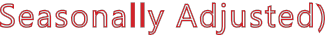 Memphis, TN-MS-AR MSAThe Memphis, TN-MS-AR MSA= Fayette, Shelby, & Tipton counties in Tennessee; Benton, Desoto, Marshall, Tate, & Tunica counties in Mississippi; & Crittenden County in Arkansas.Texarkana MSAThe Texarkana MSA= Bowie County in Texas & Little River & Miller counties in Arkansas.620,000Number of Employed - Memphis MSAJanuary 2015 - January 201770,000Employment- Texarkana MSAJuly:  1997 - 2017610,00068,000600,00066,000590,00064,000580,00062,000570,00060,000560,00058,000550,00056,000540,000J	F	M	A	M	J	J	A	S	O	N	D54,0002015	2016	2017	52,000'97   '98   '99   '00   '01   '02   '03   '04   '05   '06   '07   '08   '09   '10   '11   '12   '13   '14   '15   '16   '17Micropolitan Labor Force Estimates (Not Seasonally Adjusted)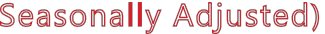 Arkadelphia Micro= Clark County Batesville Micro= Independence County Blytheville Micro= Mississippi CountyCamden Micro= Calhoun & Ouachita countiesEl Dorado Micro= Union CountyForrest City Micro= St. Francis County Harrison Micro= Boone & Newton counties Helena-West Helena Micro= Phillips County Hope Micro= Hempstead & Nevada counties Magnolia Micro= Columbia CountyMalvern Micro= Hot Spring County Mountain Home Micro= Baxter County Paragould Micro= Greene County Russellville Micro= Pope & Yell counties Searcy Micro= White CountyCity Labor Force Statistics (Not Seasonally Adjusted)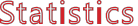 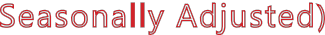 (continued on Page 16)(continued from Page 15)County Labor Force Summar yBetween June and July, unemployment rates increased in 57 of Arkansas’ 75 counties.  Fourteen counties remained stable over-the-month, while rates in four counties declined.  Jobless rates ranged from a low of 2.6 percent in Washington County to a high of 6.6 percent in Mississippi County.In July, twenty-five counties posted jobless rates at or below four percent.  That is down from 34 counties at or below four percent last month.  For the fifth month in a row, no county reported a rate above eight percent.Compared to July 2016, unemployment rates are down in 73 Arkansas counties.  Prairie Countywas the same as last year, while the rate in Searcy County increased.BentonWashingtonCarrollMadisonBooneNewtonMarionSearcyBaxterStoneFultonIzardSharpRandolphLawrenceClayGreeneCraigheadMississippiCrawfordFranklinJohnsonPopeVan BurenCleburneIndependenceJacksonPoinsettCrossSebastianScottLoganYellConwayPerrySalineFaulknerPulaskiWhiteLonokePrairieWoodruffMonroeSt. FrancisLeeCrittendenPolkHowardSevierLittle RiverMontgomeryPikeHempsteadGarlandHot SpringClarkDallasNevadaGrantJeffersonLincolnClevelandArkansasDeshaPhillipsUnemployment Rates< or = 3.0%MillerLafayetteOuachitaColumbiaCalhounUnionBradleyDrewAshleyChicot3.1% - 5.0%5.1% - 7.0%> 7.0% [NONE]Ranked by Unemployment Rates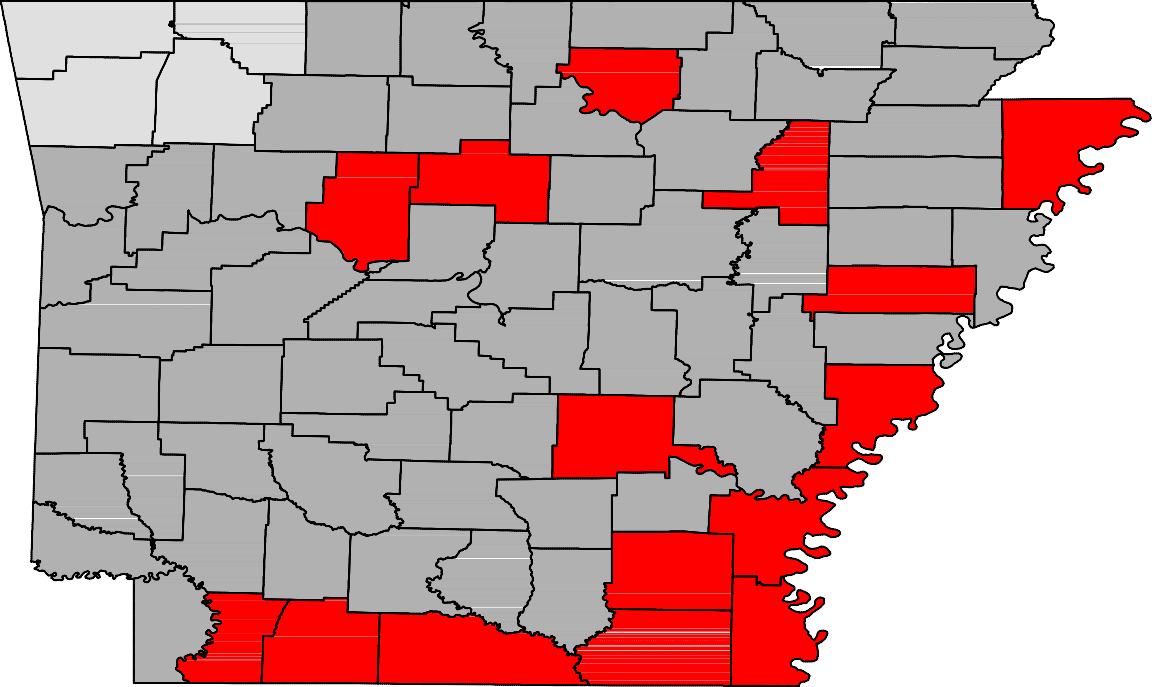 July 2017- Not Seasonally Adjusted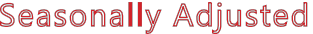 Civilian Labor Force EstimatesLWDA Labor Force Estimates (Not Seasonally Adjusted)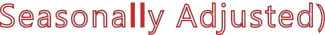 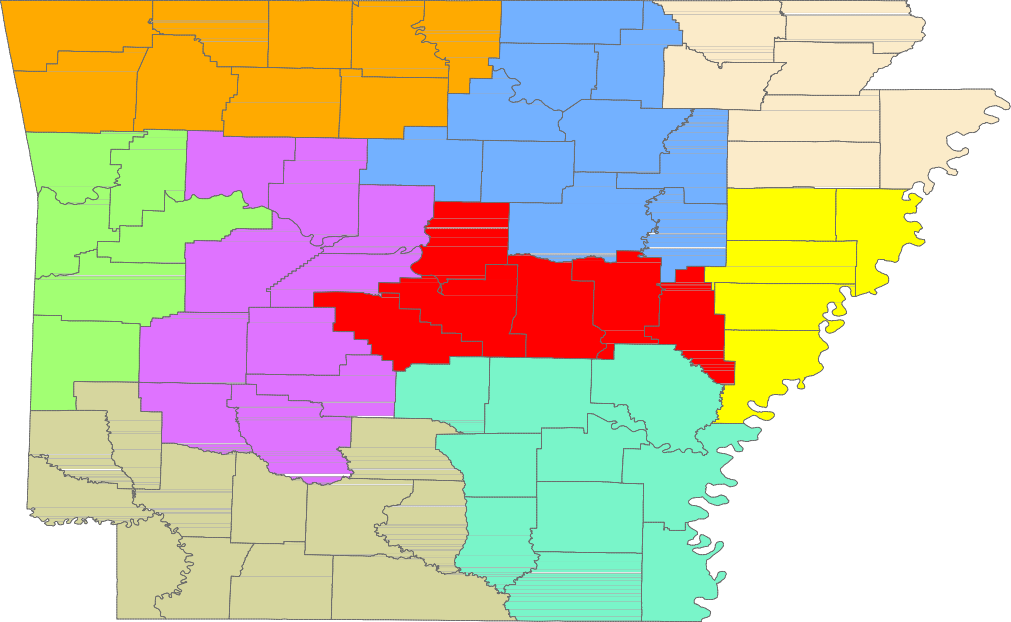 BentonWashingtonCarrollMadisonBooneNewtonMarionSearcyBaxterStoneFultonIzardSharpRandolphLawrenceClayGreeneCraigheadMississippiCrawfordFranklinJohnsonPopeVan BurenCleburneIndependenceJacksonPoinsettCrossSebastianScottLoganYellConwayPerrySalineFaulknerPulaskiWhiteLonokePrairieWoodruffMonroeSt.  FrancisLeeCrittendenPolkSevierMontgomeryPikeHowardGarlandHot SpringClarkDallasGrantJeffersonLincolnClevelandArkansasDeshaPhillipsLittle RiverHempsteadMillerNevadaOuachitaCalhounBradleyDrewChicotLafayetteColumbiaUnionAshleyCentral (minus LR) EasternNorth CentralNortheastNorthwestSoutheastSouthwestWest CentralWesternwww.discover.arkansas.gov 	18Civilian Labor ForceJul 171,374,616Jun 171,365,448Jul 161,343,287Civilian Labor ForceJul 171,394,192Jun 171,392,779Jul 161,360,570Employment1,328,1191,319,0611,288,890Employment1,340,9261,341,1071,300,687Unemployment46,49746,38754,397Unemployment53,26651,67259,883Unemployment Rate3.43.44.0Unemployment Rate3.83.74.4U.S. Unemployment4.34.44.9U.S. Unemployment4.64.55.1Total Nonfarm1244.51255.71211.6-11.232.9Goods Producing217.7216.0212.81.74.9Mining, Logging, and Construction58.857.757.61.11.2Mining & Logging6.16.16.20.0-0.1Construction52.751.651.41.11.3Specialty Trade Contractors34.333.232.91.11.4Manufacturing158.9158.3155.20.63.7Durable Goods73.173.674.6-0.5-1.5Nondurable Goods85.884.780.61.15.2Service Providing1026.81039.7998.8-12.928.0Trade, Transportation & Utilities257.7256.2252.31.55.4Wholesale Trade49.048.046.51.02.5Retail Trade143.1142.4142.40.70.7Transport, Warehousing & Utilities65.665.863.4-0.22.2Information13.113.213.6-0.1-0.5Financial Activities51.952.451.5-0.50.4Finance & Insurance38.639.138.0-0.50.6Real Estate & Rental & Leasing13.313.313.50.0-0.2Professional & Business Services146.7147.4140.0-0.76.7         Professional, Scientific & Technical43.944.142.3-0.21.6Management of Companies33.734.035.3-0.3-1.6Administrative & Support Services69.169.362.4-0.26.7Educational & Health Services186.3185.8178.10.58.2Educational Services14.414.911.4-0.53.0Health Care & Social Assistance171.9170.9166.71.05.2Ambulatory Health Care57.757.253.80.53.9Social Assistance39.339.838.9-0.50.4Leisure & Hospitality	124.4	125.4	117.3	-1.0	7.1Leisure & Hospitality	124.4	125.4	117.3	-1.0	7.1Leisure & Hospitality	124.4	125.4	117.3	-1.0	7.1Leisure & Hospitality	124.4	125.4	117.3	-1.0	7.1Leisure & Hospitality	124.4	125.4	117.3	-1.0	7.1Leisure & Hospitality	124.4	125.4	117.3	-1.0	7.1Arts, Entertainment & Recreation12.913.812.6-0.90.3Accommodation & Food Services111.5111.6104.7-0.16.8Accommodation Services13.213.512.1-0.31.1Food Services98.398.192.60.25.7Other Services49.650.147.8-0.51.8Government197.1209.2198.2-12.1-1.1Federal Government20.520.420.30.10.2State Government73.074.673.4-1.6-0.4Local Government103.6114.2104.5-10.6-0.9Jul 17Jun 17Jul 16OTMOT YCivilian Labor Force367,935361,484360,1536,4517,782Employment355,562349,549346,2606,0139,302Unemployment12,37311,93513,893438-1,520Unemployment Rate3.43.33.90.1-0.5NAICSTotal NonfarmJul 17353.7Jun 17356.3Jul 16350.6OTM-2.6OT Y3.1Goods Producing37.637.237.60.40.0Mining, Logging & Construction17.617.117.30.50.3Manufacturing20.020.120.3-0.1-0.3Service Providing 	316.1	319.1	313.0	-3.0	3.1Service Providing 	316.1	319.1	313.0	-3.0	3.1Service Providing 	316.1	319.1	313.0	-3.0	3.1Service Providing 	316.1	319.1	313.0	-3.0	3.1Service Providing 	316.1	319.1	313.0	-3.0	3.1Service Providing 	316.1	319.1	313.0	-3.0	3.1Trade, Transportation & Utilities70.670.769.5-0.11.1Wholesale Trade15.115.015.10.10.0Retail Trade39.439.539.0-0.10.4Trans., Warehousing & Utilities16.116.215.4-0.10.7Information6.16.16.40.0-0.3Financial Activities20.620.620.50.00.1Professional & Business Services46.646.045.90.60.7Educational & Health Services56.156.053.80.12.3Leisure & Hospitality33.935.334.3-1.4-0.4Other Services15.115.114.90.00.2Government67.169.367.7-2.2-0.6Federal Government9.79.79.60.00.1State Government33.733.933.5-0.20.2Local Government23.725.724.6-2.0-0.9Jul 17Jun 17Jul 16OTMOT YCivilian Labor Force283,287279,123269,3484,16413,939Employment275,066271,235260,6913,83114,375Unemployment8,2217,8888,657333-436Unemployment Rate2.92.83.20.1-0.3NAICSTotal NonfarmJul 17251.2Jun 17253.8Jul 16242.0OTM-2.6OT Y9.2Goods Producing39.439.238.30.21.1Mining, Logging & Construction11.211.110.60.10.6Manufacturing28.228.127.70.10.5Service Providing 	211.8	214.6	203.7	-2.8	8.1Service Providing 	211.8	214.6	203.7	-2.8	8.1Service Providing 	211.8	214.6	203.7	-2.8	8.1Service Providing 	211.8	214.6	203.7	-2.8	8.1Service Providing 	211.8	214.6	203.7	-2.8	8.1Service Providing 	211.8	214.6	203.7	-2.8	8.1Trade, Transportation & Utilities56.656.756.1-0.10.5Wholesale Trade12.912.812.40.10.5Retail Trade26.026.226.7-0.2-0.7Trans., Warehousing & Utilities17.717.717.00.00.7Information1.91.92.00.0-0.1Financial Activities8.08.07.70.00.3Professional & Business Services52.052.748.9-0.73.1Educational & Health Services27.527.526.40.01.1Leisure & Hospitality26.626.224.50.42.1Other Services7.87.87.60.00.2Government31.433.830.5-2.40.9Federal Government2.62.62.50.00.1State Government11.812.211.2-0.40.6Local Government17.019.016.8-2.00.2Jul 17Jun 17Jul 16OTMOT YCivilian Labor Force123,141122,857123,014284127Employment117,924117,581116,9073431,017Unemployment5,2175,2766,107-59-890Unemployment Rate4.24.35.0-0.1-0.8NAICSTotal NonfarmJul 17111.2Jun 17113.7Jul 16111.7OTM-2.5OT Y-0.5Goods Producing23.022.923.60.1-0.6Mining, Logging & Construction5.45.45.60.0-0.2Manufacturing17.617.518.00.1-0.4Service Providing 	88.2	90.8	88.1	-2.6	0.1Service Providing 	88.2	90.8	88.1	-2.6	0.1Service Providing 	88.2	90.8	88.1	-2.6	0.1Service Providing 	88.2	90.8	88.1	-2.6	0.1Service Providing 	88.2	90.8	88.1	-2.6	0.1Service Providing 	88.2	90.8	88.1	-2.6	0.1Trade, Transportation & Utilities23.123.223.6-0.1-0.5Wholesale Trade4.04.03.90.00.1Retail Trade12.712.713.00.0-0.3Trans., Warehousing & Utilities6.46.56.7-0.1-0.3Information1.31.31.30.00.0Financial Activities3.83.83.80.00.0Professional & Business Services13.113.212.5-0.10.6Educational & Health Services16.716.816.7-0.10.0Leisure & Hospitality9.910.09.9-0.10.0Other Services4.34.44.4-0.1-0.1Government16.018.115.9-2.10.1Federal Government1.31.31.30.00.0State Government2.92.92.90.00.0Local Government11.813.911.7-2.10.1Jul 17Jun 17Jul 16OTMOT YCivilian Labor Force43,08042,37441,4307061,650Employment41,30940,68039,4896291,820Unemployment1,7711,6941,94177-170Unemployment Rate4.14.04.70.1-0.6Jul 17Jun 17Jul 16OTMOT YCivilian Labor Force66,01365,17663,8198372,194Employment63,79763,02861,4017692,396Unemployment2,2162,1482,41868-202Unemployment Rate3.43.33.80.1-0.4Jul 17Jun 17Jul 16OTMOT YCivilian Labor Force36,73036,62436,442106288Employment34,81334,77534,22538588Unemployment1,9171,8492,21768-300Unemployment Rate5.25.06.10.2-0.9Jul 17Jun 17Jul 16OTMOT YCivilian Labor Force641,376638,604632,2362,7729,140Employment610,785607,565596,5103,22014,275Unemployment30,59131,03935,726-448-5,135Unemployment Rate4.84.95.7-0.1-0.9Jul 17Jun 17Jul 16OTMOT YCivilian Labor Force64,95266,08065,937-1,128-985Employment61,90862,87262,562-964-654Unemployment3,0443,2083,375-164-331Unemployment Rate4.74.95.1-0.2-0.4Micro AreaCLFJulyEmp2017UnempRateCLFJuneEmp2017UnempRateCLFJulyEmp2016UnempRateArkadelphia Micro9,5869,1574294.59,5719,1494224.49,3318,8215105.5Batesville Micro16,47115,6977744.716,88816,1667224.315,91915,0348855.6Blytheville Micro18,29517,0821,2136.618,39416,9331,4617.918,30416,9681,3367.3Camden Micro12,57212,0035694.512,64012,1005404.312,38511,6677185.8El Dorado Micro16,39415,4599355.716,59815,6569425.716,28815,2361,0526.5Forrest City Micro8,8548,4014535.19,0888,6374515.08,9628,4744885.4Harrison Micro19,07218,3986743.519,94719,3166313.219,17618,3987784.1Helena-West Helena Micro6,5066,1064006.16,8086,4233855.76,5566,1364206.4Hope Micro13,74513,2385073.714,27613,7804963.513,47512,8975784.3Magnolia Micro8,9728,4675055.69,3188,8145045.48,9578,3516066.8Malvern Micro14,61014,0225884.014,63214,0655673.914,28013,6386424.5Mountain Home Micro16,61415,8927224.316,65915,9746854.116,41815,6697494.6Paragould Micro20,23119,4327993.920,38819,6037853.920,13119,1829494.7Russellville Micro38,09436,1741,9205.038,98937,2851,7044.437,60035,4982,1025.6Searcy Micro34,05032,5391,5114.434,68833,1421,5464.533,57431,6751,8995.7CityCLFJulyEmp2017UnempRateCLFJuneEmp2017UnempRateCLFJulyEmp2016UnempRateBella Vista12,94512,4484973.812,72912,2684613.612,24911,7764733.9Benton17,14416,6245203.016,83216,3344983.016,78216,1955873.5Bentonville25,58524,7398463.325,19224,3828103.224,15323,4047493.1Blytheville6,3135,8244897.76,3295,7735568.86,2935,7855088.1Cabot12,26811,8823863.112,09511,7143813.211,98111,5524293.6Conway34,74233,5591,1833.434,14933,0031,1463.433,99732,6801,3173.9El Dorado7,1146,6924225.97,2226,7774456.27,1286,5955337.5Fayetteville49,64848,2301,4182.948,91347,5401,3732.847,22645,6391,5873.4Fort Smith41,56340,0531,5103.641,28739,8531,4343.540,99939,4211,5783.8Hot Springs15,08014,3657154.714,81314,1466674.514,48613,7327545.2Jacksonville12,31611,7935234.212,08511,5864994.112,08311,4895944.9Jonesboro38,85237,5891,2633.338,31837,0991,2193.237,60236,1951,4073.7Little Rock101,49098,0683,4223.499,66896,3483,3203.399,44795,5353,9123.9North Little Rock31,46430,2411,2233.930,86129,7111,1503.730,75429,4601,2944.2Paragould12,70512,1515544.412,79512,2585374.212,66011,9956655.3Pine Bluff17,52016,4351,0856.217,44816,3911,0576.117,48716,1751,3127.5Rogers36,13235,1459872.735,59834,6399592.734,21033,2499612.8Russellville13,60712,9806274.613,94413,3675774.113,46312,7527115.3Searcy10,49110,0434484.310,67910,2294504.210,3009,7775235.1Sherwood16,36615,8585083.116,06215,5804823.015,99015,4485423.4Springdale40,99439,9851,0092.540,37639,4129642.439,01037,8351,1753.0Texarkana, AR14,33813,6466924.814,43813,7297094.914,32813,5917375.1Van Buren10,72510,3543713.510,67310,3153583.410,59910,1794204.0West Memphis11,31210,7255875.211,08510,5155705.110,98410,3386465.9CountyCLFJulyEmp2017UnempRateCLFJuneEmp2017UnempRateCLFJulyEmp2016UnempRateArkansas9,5639,2682953.19,5389,2472913.19,3919,0433483.7Ashley7,8127,3544585.98,1137,6574565.67,6727,1405326.9Baxter16,61415,8927224.316,65915,9746854.116,41815,6697494.6Benton136,075131,9454,1303.0134,009130,0423,9673.0128,896124,8254,0713.2Boone15,70415,1565483.516,42515,9095163.115,80215,1686344.0Bradley4,4844,2832014.54,7124,5112014.34,2503,9592916.8Calhoun2,4622,3571054.32,4822,387953.82,4152,2831325.5Carroll13,42213,0293932.913,59413,2063882.913,08912,6544353.3Chicot3,6243,4092155.93,7073,4922155.83,5903,3402507.0Clark9,5869,1574294.59,5719,1494224.49,3318,8215105.5Clay5,9385,6522864.86,0945,8292654.36,0365,6733636.0Cleburne9,5029,0384644.99,6879,2554324.59,7129,1096036.2Cleveland3,4083,2511574.63,4193,2661534.53,3553,1851705.1Columbia8,9728,4675055.69,3188,8145045.48,9578,3516066.8Conway8,5848,1724124.88,6138,2114024.78,5848,0245606.5Craighead55,24153,4691,7723.254,47152,7721,6993.153,44051,4871,9533.7Crawford27,60426,6011,0033.627,48326,5029813.627,33226,1531,1794.3Crittenden22,82621,7931,0334.522,37221,3661,0064.522,11521,0071,1085.0Cross7,7687,4683003.98,1547,8423123.87,7707,4173534.5Dallas3,0802,9291514.93,0942,9521424.62,9732,7961776.0Desha5,3825,1012815.25,6075,3282795.05,3425,0213216.0Drew7,7657,3364295.58,0707,6554155.17,5967,0815156.8Faulkner63,33261,1812,1513.462,25160,1682,0833.362,15559,5782,5774.1Franklin7,5057,2092963.97,6027,3352673.57,3627,0283344.5Fulton4,7104,4992114.54,9874,7911963.94,5764,3592174.7Garland43,08041,3091,7714.142,37440,6801,6944.041,43039,4891,9414.7Grant8,7088,4232853.38,5768,2992773.28,5178,1863313.9Greene20,23119,4327993.920,38819,6037853.920,13119,1829494.7Hempstead10,0339,6663673.710,42210,0663563.49,8349,4114234.3Hot Spring14,61014,0225884.014,63214,0655673.914,28013,6386424.5Howard6,1555,9552003.26,3266,1242023.25,9835,7602233.7Independence16,47115,6977744.716,88816,1667224.315,91915,0348855.6Izard4,9254,6392865.85,0834,8142695.34,8444,5163286.8Jackson6,0815,7313505.86,2245,8843405.55,9585,5554036.8Jefferson29,18227,5931,5895.429,04627,5191,5275.328,99027,1561,8346.3Johnson10,65710,1455124.811,01910,5604594.210,4299,8425875.6Lafayette2,5312,3931385.52,6772,5391385.22,4682,3031656.7Lawrence6,6816,3992824.26,9656,6982673.86,5566,2083485.3Lee3,1352,9781575.03,2603,1131474.53,1092,9441655.3Lincoln4,1403,9691714.14,1593,9901694.14,0973,8842135.2Little River5,8055,5242814.85,8335,5552784.85,8205,5033175.4Logan9,2598,8594004.39,4139,0503633.99,2748,7705045.4Lonoke34,88233,7661,1163.234,38633,2891,0973.234,07332,8271,2463.7Madison7,7527,5322202.87,7057,4962092.77,3647,1102543.4Marion6,6376,3782593.96,7806,5282523.76,6046,3182864.3Miller20,66819,7529164.420,80019,8729284.520,63819,6729664.7CountyCLFJulyEmp2017UnempRateCLFJuneEmp2017UnempRateCLFJulyEmp2016UnempRateMississippi18,29517,0821,2136.618,39416,9331,4617.918,30416,9681,3367.3Monroe2,9032,7791244.33,0132,8951183.92,8232,6591645.8Montgomery3,3063,1481584.83,5683,4151534.33,1192,9421775.7Nevada3,7123,5721403.83,8543,7141403.63,6413,4861554.3Newton3,3683,2421263.73,5223,4071153.33,3743,2301444.3Ouachita10,1109,6464644.610,1589,7134454.49,9709,3845865.9Perry4,3774,2061713.94,3194,1511683.94,2974,0892084.8Phillips6,5066,1064006.16,8086,4233855.76,5566,1364206.4Pike4,3134,1331804.24,5444,3591854.14,1053,9071984.8Poinsett10,77210,3284444.110,70510,2564494.210,3799,9144654.5Polk8,1097,7243854.78,4928,1373554.27,9607,5184425.6Pope29,33027,8011,5295.229,97328,6301,3434.528,94127,3131,6285.6Prairie3,7073,5541534.13,8553,7051503.93,5693,4221474.1Pulaski197,221190,3976,8243.5193,605187,0576,5483.4193,030185,4787,5523.9Randolph6,8676,5772904.27,0256,7412844.06,5356,2173184.9St. Francis8,8548,4014535.19,0888,6374515.08,9628,4744885.4Saline59,41557,5891,8263.158,34756,5851,7623.058,08156,1021,9793.4Scott4,6314,4591723.74,7094,5551543.34,4834,2901934.3Searcy2,9162,7691475.03,1593,0251344.23,0352,8911444.7Sebastian59,67557,5022,1733.659,32857,2152,1133.658,94456,5952,3494.0Sevier5,8375,5752624.55,9435,6862574.35,7035,3773265.7Sharp6,1735,8733004.96,3976,0992984.76,0005,6453555.9Stone4,7774,5532244.74,9954,7682274.54,7144,4522625.6Union16,39415,4599355.716,59815,6569425.716,28815,2361,0526.5Van Buren5,8535,5203335.76,0765,7603165.25,9815,5064757.9Washington128,478125,0813,3972.6126,549123,2903,2592.6122,124118,3603,7643.1White34,05032,5391,5114.434,68833,1421,5464.533,57431,6751,8995.7Woodruff2,8972,7591384.83,0642,9261384.52,9422,7601826.2Yell8,7648,3733914.59,0168,6553614.08,6598,1854745.5Rank1CountyWashingtonRate2.6Rank26CountyGarlandRate4.1Rank50CountyConwayRate4.82Madison2.826Lincoln4.150Johnson4.83Carroll2.926Poinsett4.150Little River4.84Benton3.026Prairie4.150Montgomery4.85Arkansas3.130Lawrence4.250Woodruff4.85Saline3.130Pike4.256Cleburne4.97Craighead3.230Randolph4.256Dallas4.97Howard3.233Baxter4.356Sharp4.97Lonoke3.233Calhoun4.359Lee5.010Grant3.333Logan4.359Searcy5.011Faulkner3.433Monroe4.361St. Francis5.112Boone3.537Miller4.462Desha5.212Pulaski3.537White4.462Pope5.214Crawford3.639Bradley4.564Jefferson5.414Sebastian3.639Clark4.565Drew5.516Hempstead3.739Crittenden4.565Lafayette5.516Newton3.739Fulton4.567Columbia5.616Scott3.739Sevier4.568Union5.719Nevada3.839Yell4.568Van Buren5.720Cross3.945Cleveland4.670Izard5.820Franklin3.945Ouachita4.670Jackson5.820Greene3.947Independence4.772Ashley5.920Marion3.947Polk4.772Chicot5.920Perry3.947Stone4.774Phillips6.125Hot Spring4.050Clay4.875Mississippi6.6LWDA	CLFLWDA	CLFJuly 2017Emp UnempJuly 2017Emp UnempRateCLFJune 2017Emp UnempJune 2017Emp UnempRateCLFJuly 2016Emp UnempJuly 2016Emp UnempRateCentral (minus LR) 259,970  251,198	8,772	3.4	255,789  247,351	8,438	3.3	254,284  244,531	9,753	3.8Central (minus LR) 259,970  251,198	8,772	3.4	255,789  247,351	8,438	3.3	254,284  244,531	9,753	3.8Central (minus LR) 259,970  251,198	8,772	3.4	255,789  247,351	8,438	3.3	254,284  244,531	9,753	3.8Central (minus LR) 259,970  251,198	8,772	3.4	255,789  247,351	8,438	3.3	254,284  244,531	9,753	3.8Central (minus LR) 259,970  251,198	8,772	3.4	255,789  247,351	8,438	3.3	254,284  244,531	9,753	3.8Central (minus LR) 259,970  251,198	8,772	3.4	255,789  247,351	8,438	3.3	254,284  244,531	9,753	3.8Central (minus LR) 259,970  251,198	8,772	3.4	255,789  247,351	8,438	3.3	254,284  244,531	9,753	3.8Central (minus LR) 259,970  251,198	8,772	3.4	255,789  247,351	8,438	3.3	254,284  244,531	9,753	3.8Central (minus LR) 259,970  251,198	8,772	3.4	255,789  247,351	8,438	3.3	254,284  244,531	9,753	3.8Central (minus LR) 259,970  251,198	8,772	3.4	255,789  247,351	8,438	3.3	254,284  244,531	9,753	3.8Central (minus LR) 259,970  251,198	8,772	3.4	255,789  247,351	8,438	3.3	254,284  244,531	9,753	3.8Central (minus LR) 259,970  251,198	8,772	3.4	255,789  247,351	8,438	3.3	254,284  244,531	9,753	3.8Central (minus LR) 259,970  251,198	8,772	3.4	255,789  247,351	8,438	3.3	254,284  244,531	9,753	3.8City of Little Rock101,49098,0683,4223.499,66896,3483,3203.399,44795,5353,9123.9Eastern49,08946,7462,3434.849,68247,3812,3014.648,51245,9782,5345.2North Central95,43990,8484,5914.898,08993,6054,4844.694,22088,6115,6096.0Northeast124,025118,9395,0864.1124,042118,8325,2104.2121,381115,6495,7324.7Northwest330,966321,0249,9423.0328,402318,8779,5252.9316,706306,22510,4813.3Southeast84,06879,9874,0814.984,94780,9643,9834.782,80077,9954,8055.8Southwest95,75991,2954,4644.797,50593,0784,4274.594,69089,5625,1285.4West Central136,607130,4666,1414.5137,629131,8755,7544.2133,175126,2506,9255.2Western116,783112,3544,4293.8117,027112,7944,2333.6115,355110,3545,0014.3